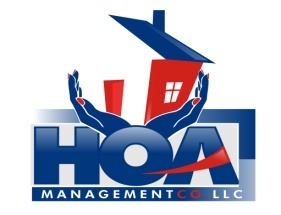 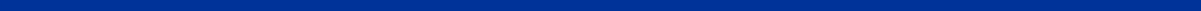 “Your community is in our hands.”Tulls Cove Homeowners Association Inc.March 1, 2022Greetings Tulls Cove Homeowners,We would like to welcome Tulls Cove Homeowners Association and its members to HOA Management Company.   Thank you for allowing us this opportunity to partner with your board to complete the daily administrative duties that are necessary to successfully run your homeowner’s association.   As your management company we are available to assist you with any questions or concerns you may have.   Information pertinent to your community can be found on our website www.hoamgtcompany.com.   Available to you, will be options for maintenance requests, complaints, online payments, and a web page specifically for your community.   Your web page will show member dues, vendors specific to your HOA, your governing documents, forms available for completion, and additional information the board chooses to post for owners to see.Please allow us to introduce Linda Price who will be your Community Manager.  She will be  available to you via email at lpricehoa@gmail.com, by phone: (252) 565-4820 ext. 7, by appointment at our office, or by mail at our address listed below.  With the change over from HOA Self Management there are some dates that are very important in making the transition successful.-Your partnership with HOA Management Company is effective March 1, 2022 *If you have automatic drafts set up for member dues payment the time to cancel it would   be now or change it to be sent to HOA Management Company, 3107 Evans St. Ste. B, Greenville, NC   27834.   -HOA Management Company Effective Immediately*All payments need to be forwarded to HOA Management Company, 3107 Evans Street, Ste. B, Greenville, NC  27834.   We have several payment options available to you as noted below:1)Mail check or money order payable to Tulls Cove HOA to HOA Management Company    (address listed below)2) If you would like to establish a draft initiated by HOA Management Company to pay your dues -  please complete the attached draft authorization and return it to HOA Management, 3107 Evans St. Ste B, Greenville, NC  27834.  Be sure to attach a voided check.3) Billpay can be established on your personal online banking   (If you set this method of payment up for Tulls Cove HOA Self Management - you will need to change the mailing address to HOA Management Company, 3107 Evans St. Ste B, Greenville, NC  27834.*Your community and personal membership to our portfolio has been added to our portfolia.   To facilitate the accuracy of your contact information , please complete the attached Homeowner Information form and return to our office.*Tenant Information is needed in the event of emergency.   A tenant information form has been included for you to complete and return to HOA Management Company.Again, we are excited that you are joining HOA Management Company.  We will do everything we can to ensure that your transition to our company is as smooth as possible.   Please know that we are here for you.Sincerely,HOA Management Company 